si Vás dovolujeme pozvat na seminář„Adiktologické minimum pro účely sociální práce s osobou závislou a jejími rodinnými příslušníky (videokurz)“akreditace MPSV: Adiktologické minimum pro účely sociální práce s osobou závislou a jejími rodinnými příslušníky. A2022/0520-SP/PC (8. hodin).akreditace MVČR: Úvod do adiktologie - práce s osobou závislou a jejími rodinnými příslušníky (videokurz) AK/PV-791/2021 (8. hodin) Kurz je určen sociálním a jiným pracovníkům, kteří se ve své praxi mohou setkat s fenoménem závislosti. Cílem vzdělávacího programu je, aby se účastníci orientovali v základní terminologii oboru adiktologie a poskytnout jim informace o psychopatologii závislosti, základním členění, předat informace o pozorovatelných příznacích. V tomto kurzu si frekventanti osvojí vědomosti, které jim umožní v souvislostech pochopit mechanismy závislostí. Dalším důležitým prvkem kurzu je nabídka intervenčních přístupů, metod před léčebné intervence, léčby a následné péče, které využijí při práci s klientem, jeho rodinou nebo rodinnými příslušníky. Program semináře: Závislost – základní terminologie v adiktologiiNávykové látkyPatologické hráčstvíDuální diagnózyPrevence a léčba závislosti Case managementDiskuseSoučástí ceny je osvědčení o absolvování semináře, materiály k tématu v elektronické podobě Jak se přihlásit:  	Zaplaťte účastnický poplatek a vyplňte přihlašovací formulář, prostřednictvím našich webových stránek www.topseminare.cz . Úředníci ÚSC mohou realizovat platbu za seminář až po obdržení faktury po semináři. Nejasnosti a dotazy rádi vyřídíme telefonicky či emailem (kontakty viz výše nebo na webových stránkách). Ve lhůtě tři dny a méně před konáním akce není možné zrušit účast na semináři. Kdykoli je možné nahlásit náhradníka na info@topseminare.cz. Zaplacení a smluvní podmínky: Úhradu semináře proveďte na náš účet č. 5000500032/5500 Raiffeisen Bank, neopomeňte uvést správný variabilní symbol. Daňový doklad obdrží účastníci v den konání semináře. V případě neúčasti se vložné nevrací, ale je možné poslat náhradníka             TOP Semináře s.r.o.,Vzdělávací agenturaAkreditace programů MPSV a MV ČRZátiší 476/12, Ostrava – Svinov, 721 00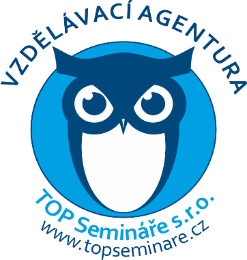 IČ: 06546897 Mobil:602 707 481, E-mail: info@topseminare.czvíce informací na: www.topseminare.czAdiktologické minimum pro účely sociální práce s osobou závislou a jejími rodinnými příslušníkyAdiktologické minimum pro účely sociální práce s osobou závislou a jejími rodinnými příslušníkyAkreditace: MPSV: A2022/0520-SP/PC (8. vyučovacích hodin) kombinovaná forma
MVČR: AK/PV-791/2021 (8. hodin) online
Variabilní symbol: 202410011Přednáší: Bc. Kateřina Šutorková (adiktolog, terapeut s bohatou praxí, zkušená lektorka s praxí v oblasti přednášené problematiky)Termín konání: 11.10. 2024 (pátek) od 8,00 hod. (prezence od 7,30hod – 8,00 hod.)
Místo konání: ON-LINE ZOOMCena:1 790 Kč / osobaOrganizace: TOP. Semináře s.r.o.  IČ: 06546897